						                      Białogard, dnia …………….. 20... r.……………………………     (Imię i nazwisko)  ……………………………………..      (Adres, na który należy                                                             			  BURMISTRZ BIAŁOGARDU ……………………………………    doręczyć zaświadczenie)……………………………………..(Numer telefonu kontaktowego)WNIOSEKwłaściciela 1) – właściciela lokalu 1) – właściciela gruntu1)o wydanie zaświadczenia potwierdzającego przekształcenieWnoszę o wydanie zaświadczenia potwierdzającego przekształcenie z dniem 1stycznia 2019 r. prawa użytkowania wieczystego1) – udziału we współużytkowaniu wieczystym1) nieruchomości gruntowej zabudowanej na cele mieszkaniowe, stanowiącej działkę/i gruntu oznaczoną/e w ewidencji gruntów i budynków numerem/ami …………………………………………………………..………….……………. 
w obrębie …………….. miasta Białogard, dla której w Sądzie Rejonowym w Białogardzie Wydział Ksiąg Wieczystych prowadzona jest księga wieczysta 
nr………………………… a dla nieruchomości lokalowej księga wieczysta 
nr ………………….,  w prawo własności tej nieruchomości gruntowej1)  – udziału 
we współwłasności tej nieruchomości gruntowej1) .	Wniosek o wydanie zaświadczenia uzasadniam potrzebą2) :1)   dokonania czynności prawnej mającej za przedmiot lokal, którego jestem właścicielem, dla którego prowadzona jest wymieniona wyżej księga wieczysta, polegającej na ………………………………………………………………………………………………………………………………………………………………………………………………(wpisać rodzaj czynności prawnej, np.: sprzedaż lub darowizna lokalu, obciążenie lokalu hipoteką itp.)2)  ustanowienia odrębnej własności lokalu w budynku położonym na gruncie objętym przekształceniem.Wnoszę o doręczenie zaświadczenia na wskazany wyżej adres – lub odbiór osobisty1) .Załącznik – dowód lub uwierzytelniona kopia dowodu zapłaty opłaty skarbowej
 w kwocie 50 zł.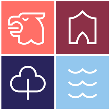 URZĄD MIASTA BIAŁOGARD ul. 1 Maja 18WYDZIAŁ GOSPODARKI NIERUCHOMOŚCIAMI - tel. 943579154, GN-12